DYIMS JANUARY MENUAVAILABLE DAILYTHIS INSTITUTION IS AN EQUAL OPPORTUNITY PROVIDERMONDAYTUESDAYWEDNESDAYTHURSDAYFRIDAY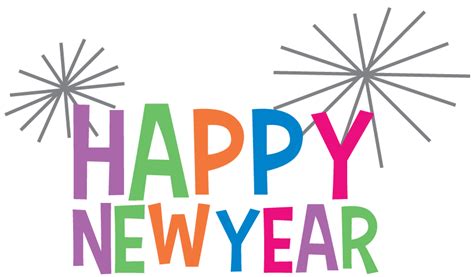 2CHICKEN TENDERORBUFFALO CHICKEN PATTYMASHED POTATOESSTEAMED CORNWW ROLLTOSSED SALAD3WG PASTA, PLAIN ORW/ MEATBALLSCAESAR SALAD WW GARLIC ROLL4PIZZA CRUNCHERSOR CHEESEBURGERSOVEN FRIESCARROTSTOSSED SALAD5SAL’S PIZZACHEESE PIZZASPINACH SALADCHICK PEA SALADBAKED CHIPSFRESH FRUITDESSERT DAY8ROASTED CHICKENORGRILLED CHEESE & TOMATO SOUPMASHED POTATOESSTEAMED CORNWW ROLLTOSSED SALAD9TACOSOR QUESADILLASRICESTEAMED BROCCOLITOSSED SALAD10MAC & CHEESEORSTUFFED SHELLSCAESAR SALAD WW GARLIC ROLL11CHEESEBURGERSOR HOT DOGSOVEN FRIESCARROTSTOSSED SALAD	12SAL’S PIZZACHEESE PIZZASPINACH SALADCHICK PEA SALADBAKED CHIPSFRESH FRUITDESSERT DAY15NO SCHOOLMARTIN LUTHER KING JR DAY16TACO TRIANGLESOR FRENCH BREAD PIZZARICESTEAMED BROCCOLITOSSED SALAD17WG PASTA, PLAIN OR BAKED ZITICAESAR SALAD WW GARLIC ROLL18FRIED CHICKENOR CHICKEN PATTYHASH BROWN PATTIESCARROTSTOSSED SALAD19SAL’S PIZZACHEESE PIZZASPINACH SALADCHICK PEA SALADBAKED CHIPSFRESH FRUITDESSERT DAY22POPCORN CHICKEN ORBUFFALO CHICKEN PATTYMASHED POTATOESSTEAMED CORNWW ROLLTOSSED SALAD23GENERAL TSO’S CHICKENOR MOZZARELLA STICKSRICEBROCCOLITOSSED SALAD24WG PASTA, PLAIN ORAMERICAN CHOP SUEYCAESAR SALAD WW GARLIC ROLL25PIZZA CRUNCHERSOR MEATLOAFTATER TOTSCARROTSTOSSED SALAD26SAL’S PIZZACHEESE PIZZASPINACH SALADCHICK PEA SALADBAKED CHIPSFRESH FRUITDESSERT DAY29BBQ RIB SANDWICHORCHICKEN TENDERSMASHED POTATOESSTEAMED CORNWW ROLLTOSSED SALAD30TACOSOR CHICKEN PATTIESRICESTEAMED BROCCOLITOSSED SALAD31WG PASTA, PLAIN W/ MEATBALLSOR LASAGNACAESAR SALAD WW GARLIC ROLL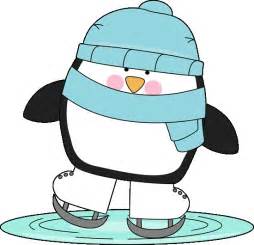 ASSORTED SANDWICHESSEVERAL VARIETIES OF SANDWICHES AND WRAPS INCLUDING…HAM, TURKEY, SALAMI, ITALIAN, SUNBUTTER & JELLY, SUNBUTTER & FLUFFASSORTED GRAB & GO SALADS CHEF, CHICKEN CAESAR, GREEK,   TOSSED W/ TUNA, GARDEN VEGETARIANLOW FAT YOGURT, FRUIT AND GRANOLA PARFAITSALL LUNCHES SERVED WITH 8oz 1% OR SKIM MILKKETCHUP, SALSA,FAT FREE SALAD DRESSINGSFRESH SALAD BARA wide variety of FRESH VEGGIES, FRUIT and Protein options!This is served as a Full LunchFRESH FRUIT OFFERED WITH ALL MEALS DAILYEXTRA SLICE OF PIZZA AVAILABLE ON FRIDAYS FOR $1.50BREAKFAST AND LUNCH ARE FREE TO ALL STUDENTS BREAKFAST AND LUNCH ARE FREE TO ALL STUDENTS 